Поступление доходов по страховым взносам на обязательное социальное страхование в январе-феврале 2019 года            млн. руб. 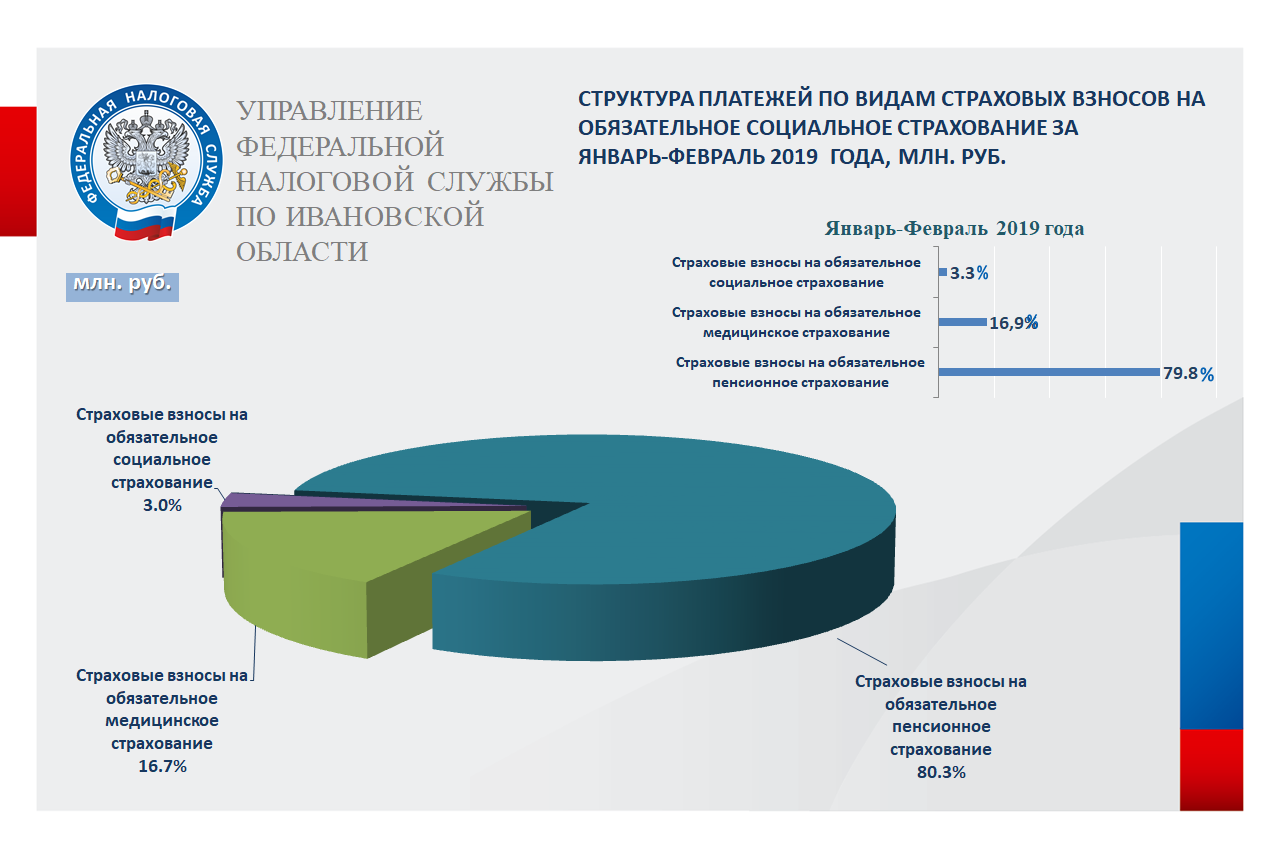 ПериодВсего поступило налогов и платежей, млн. руб.*В том числеВ том числеВ том числеВ том числеВ том числеВ том числеПериодВсего поступило налогов и платежей, млн. руб.*Страховые взносы на обязательное пенсионное страхование, зачисляемые в ПФР Доля в общем поступ-ленииСтраховые взносы на обязательное медицинское страхование населения, зачисляемые в бюджет ФФОМС Доля в общем поступ-ленииСтраховые взносы на обязатель-ное социальное страхование  Доля в общем поступ-ленииЯнварь-февраль 20192 323,51 866,980,3387,016,769,73,0Январь-февраль 20182 058,11 641,779,8347,516,968,93,4в %  к 2018 г.112,9113,7-111,4-101,1-